Aurora Chase with Arctic FrontierSeptember  – November 2019Nightly Sept: 22:00 – 02:00 Oct & Nov: 20:00 - 24:00*Join one of the most successful Aurora Chasing experiences in the Arctic. Arctic Frontier shares their knowledge of the local environment, their ability to read the weather conditions and their professional skills to help you capture your own moment under the Northern Lights.All photography equipment is provided and no prior photography experience needed. We'll show you how the rhythms of the aurora are enhanced with a few simple camera techniques. Autumn is the season for Double Auroras! See the magic of the Auroras reflected in the beautiful lakes of the Arctic. This is your best opportunity to see and photograph the splendour of the Northern Lights in Lapland. Join us for an exciting journey where we chase the Northern Lights in comfort.Share amazing moments under the Arctic sky next to a warm fire on the edge of an Arctic Lake. The Chase includes warm clothing, our famous home made cloudberry brownies and warm berry drinks made with wild foods we have collected during the growing season. Departing nightly from Levi, Finland, we provide small groups with a safe and comfortable Arctic experience. The photographs and memory card are yours to keep. Arctic Frontier provides access to:Nikon SLR digital cameraManfrotto tripodArctic overallsProfessional instructionWarm and comfortable transportHead torchRefreshments based on the wild food we collect in the growing season.Departure point and return: Zero Point, Levi. Duration: approx. 4 hours, sometimes extended to make the most of the conditions.Price: 165€ Max. group size: 8. (suitable for ages 12+) *The chase can be extended past midnight if conditions are suitable. Alternative times are also available to coincide with the best aurora and weather forecasts.  ** Like the weather, we have no control over the northern lights, and cannot guarantee their visibility. However, with our support and equipment your chances of an aurora encounter are increased significantly. www.arcticfrontier.fimail@arcticfrontier.fi+358 466 596443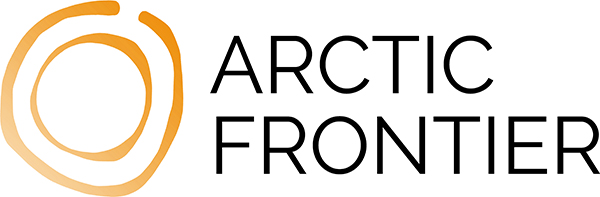 